Zjednoczone Królestwo Wielkiej Brytanii i Irlandii Północnej złożyło w dniu 29 marca 2017 r. notyfikację o zamiarze wystąpienia z Unii Europejskiej, zgodnie z Artykułem 50 Traktatu o Unii Europejskiej (BREXIT). Na podstawie uzgodnień podjętych pomiędzy Unią Europejską i Zjednoczonym Królestwem Wielkiej Brytanii i Irlandii Północnej, Wielka Brytania opuściła Unię Europejską na podstawie Umowy Wyjścia w dniu 31 stycznia    2020 r. Oznacza to, że z dniem 1 lutego br. rozpoczął się okres przejściowy, który trwa do 31 grudnia 2020 roku. Podczas okresu przejściowego Wielka Brytania nadal jest traktowana jak państwo członkowskie UE i uczestniczy w jednolitym rynku i unii celnej. W związku z tym nie ulegają zmianie relacje handlowe pomiędzy UE i UK, w tym również wymiana towarów podlegających kontroli weterynaryjnej. Ponadto przemieszczanie zwierząt domowych towarzyszącym podróżnym oraz przewożenie żywności na własny użytek odbywają się na dotychczasowych zasadach.Jednakże od 1 stycznia 2021 r. Wielka Brytania przestanie uczestniczyć 
w jednolitym rynku i unii celnej i będzie traktowana jak państwo trzecie. Unijne przedsiębiorstwa, które obecnie kupują towary z Wielkiej Brytanii i wprowadzają je na rynek UE, staną się importerami, a te, które obecnie dystrybuują produkty do Wielkiej Brytanii, eksporterami. Oznacza to, że przedsiębiorcy będą musieli przestrzegać nowych wymagań zgodnie z obowiązującymi przepisami unijnymi i brytyjskimi.Zmiany dotyczyć będą również zasad podróżowania ze zwierzętami.Przemieszczanie z UE do Wielkiej Brytanii po 1 stycznia 2021Po zakończeniu okresu przejściowego, od 1 stycznia 2021 r. zasady dotyczące przemieszczania psów, kotów i fretek z UE do Wielkiej Brytanii pozostają w niezmienionej formie:Zwierzęta muszą być prawidłowo oznakowane;Zwierzęta musza posiadać ważne szczepienie przeciwko wściekliźnie;Zwierzęta muszą posiadać paszport UE;Psy przemieszczane do Wielkiej Brytanii muszą zostać poddane profilaktyce przeciwko tasiemcom Echinococcus multilocularis (więcej na temat dodatkowych wymogów można przeczytać w punkcie 4 tutaj).Należy jednak pamiętać, że obowiązujące zasady mogą ulec zmianie, w związku z czym sugerujemy na bieżąco sprawdzać informacje publikowane przez portale rządowe w UK, 
a w szczególności: https://www.gov.uk/guidance/pet-travel-to-europe-from-1-january-2021Przemieszczanie z Wielkiej Brytanii do UE po 1 stycznia 2021Z uwagi na zakończenie aktualnie obowiązującego okresu przejściowego, Wielka Brytania stanie się państwem trzecim (nienależącym do UE). Zgodnie z niedawno przyjętymi przepisami UE, Zjednoczone Królestwo (*bez Irlandii Północnej) będzie wymienione w części 2 załącznika II do rozporządzenia UE 577/2013.W przypadku niehandlowego przemieszczania w ramach podróży ze zwierzętami z Wielkiej Brytanii do UE konieczne będzie:prawidłowe oznakowanie zwierzęcia,ważne szczepienie przeciwko wściekliźnieświadectwo zdrowia (przy każdorazowym wjeździe do UE) - wzór dokumentu dostępny pod linkiem: https://www.wetgiw.gov.pl/nadzor-weterynaryjny/podroz-ze-zwierzetami-towarzyszacymi-z-panstw-trzecich-do-polski Zwierzęta, które wyjadą z UE na ważnym, należycie wypełnionym unijnym paszporcie, będą mogły powrócić do Unii na podstawie ww. dokumentu (pod warunkiem, że szczepienie przeciwko wściekliźnie wykonane przed opuszczeniem UE będzie nadal ważne). Paszport wydany w Wielkiej Brytanii nie będzie dłużej dokumentem umożliwiającym wjazd na teren UE. Niezbędne będzie świadectwo zdrowia.Ponadto zwierzęta domowe wwożone do UE będą musiały zostać przedstawione do kontroli w wyznaczonym punkcie wjazdu podróżnych: https://ec.europa.eu/food/animals/pet-movement/eu-legislation/non-commercial-non-eu/tpe_en * W przypadku Irlandii Północnej planowane jest utrzymane dotychczasowych zasad handlu wewnątrzunijnego oraz przemieszczania zwierząt towarzyszących, chociaż należy się spodziewać tymczasowych trudności związanych z uruchomieniem procedur kontrolnych na granicy Irlandia Północna, a Wielka Brytania.Szczegółowe informacje w sprawie podróżowania między UE i Zjednoczonym Królestwem po zakończeniu okresu przejściowego (w tym podróży ze zwierzętami), zawarte są na stronie internetowej GIW: https://www.wetgiw.gov.pl/nadzor-weterynaryjny/brexit Ważne informacje dotyczące BREXITu są publikowane pod linkiem: https://www.wetgiw.gov.pl/handel-eksport-import/brexit---wazne-informacje oraz na stronie www.brexit.gov.pl.Szczegółowe informacje w odniesieniu do przemieszczania zwierząt są również dostępne na stronie internetowej właściwej władzy weterynaryjnej Wielkiej Brytanii pod linkiem: https://www.gov.uk/guidance/pet-travel-to-europe-after-brexit#pet-travel-during-the-transition-period.Rozdzielnik:Ambasada RP w Londynie;Departament Konsularny - Ministerstwo Sprawa Zagranicznych;Departament Bezpieczeństwa Żywności i Weterynarii - MRiRW;Departament Ceł - Ministerstwo Finansów;Wojewódzcy Lekarze Weterynarii – wszyscyGraniczni Lekarze Weterynarii - wszyscyKrajowa Izba Lekarsko-WeterynaryjnaZwiązek Kynologiczny w Polsce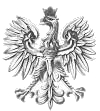 Warszawa, dnia       grudnia 2020r.Warszawa, dnia       grudnia 2020r.INSPEKCJA WETERYNARYJNAGŁÓWNY LEKARZ WETERYNARIIBogdan KonopkaINSPEKCJA WETERYNARYJNAGŁÓWNY LEKARZ WETERYNARIIBogdan KonopkaINSPEKCJA WETERYNARYJNAGŁÓWNY LEKARZ WETERYNARIIBogdan KonopkaINSPEKCJA WETERYNARYJNAGŁÓWNY LEKARZ WETERYNARIIBogdan Konopkawg rozdzielnikawg rozdzielnikawg rozdzielnikawg rozdzielnikaNasz znak: GIWue.071.612.2020 UKGIWue.071.612.2020 UKGIWue.071.612.2020 UKGIWue.071.612.2020 UKGIWue.071.612.2020 UKDot. sprawy nr:--pismo z dnia:pismo z dnia:-